Wykaz podręczników szkolnych na rok szkolny 2024/2025  PRYWATNE LICEUM OGÓLNOKSZTAŁCĄCE IM. IGNACEGO JANA PADEREWSKIEGO W LUBASZUKLASA III C POŻARNICZA Rozszerzenie:  biologia + chemiaPrzedmiotTytuł podręcznikaAutor podręcznikaWydawnictwoWpisać: Podstawa/ rozszerzenieWpisać: nowa podstawa / stara podstawa/nr dopuszczeniaJęzyk polski „Ponad słowami”. Klasa 3 
część 3.1. i 3.2. Podręcznik do języka polskiego dla liceum ogólnokształcącego i technikum. Zakres podstawowy i rozszerzony.Cz. 3.1. Joanna Ginter , Anna Cisowska , Anna Równy , Joanna Kościerzyńska , Aleksandra Wróblewska , Małgorzata Matecka Cz. 3.2. Joanna Kościerzyńska, Anna Cisowska, Małgorzata Matecka, Aleksandra Wróblewska, Joanna Ginter, Anna Równy,Nowa Erapodstawa 2019JĘZYK ANGIELSKIFocus 3 Second EditionSue Kay, Vaughan Jones, Daniel Brayshaw, Bartosz Michałowski, Beata Trapnell, Izabela MichalakPearsonkontynuacja947/3/2019JĘZYK NIEMIECKIPodręcznik zostanie ustalony na początku roku szkolnegoPodręcznik zostanie ustalony na początku roku szkolnegoPodręcznik zostanie ustalony na początku roku szkolnegoPodręcznik zostanie ustalony na początku roku szkolnegoPodręcznik zostanie ustalony na początku roku szkolnegoHISTORIAPoznać przeszłość 3. Podręcznik do historii dla liceum ogólnokształcącego i technikum. Zakres podstawowyJarosław Kłaczkow, Anna Łaszkiewicz, Stanisław RoszakNowa ErapodstawanowaCHEMIA-To jest chemia 2. Chemia organiczna. Podręcznik dla liceum ogólnokształcącego i technikum. Zakres ROZSZERZONY-Karty Pracy- Nowa Teraz Matura. Chemia. Zbiór zadań maturalnych cz. 2Maria Litwin, Szarota Styka-Wlazło, Joanna SzymońskaNOWA ERAROZSZERZENIENOWA PODSTAWA991/1/2019FizykaOdkryć fizykęMarcin BraunWeronika ŚliwaNowa EraPodstawaStara podstawa/1001/3/2021GEOGRAFIA„Oblicza geografii 3”.Podręcznik dla liceum ogólnokształcącego i technikum, zakres podstawowyCzesław Adamiak, Anna Dubownik, Marcin Świtoniak, Marcin Nowak, Barbara Szyda.Nowa era podstawanr dopuszczenia:983/3/2021Biologia – rozszerzenie Kontynuacja Biologia na czasie 2 + karty pracyBiologia na czasie 3 poziom rozszerzony  + karta pracyMarek Guzik, Ryszard Kozik, Władysław ZamachowskiNOWAERARozszerzenieNowa podstawa 1010/2/2020MATEMATYKA„MATEMATYKA” 3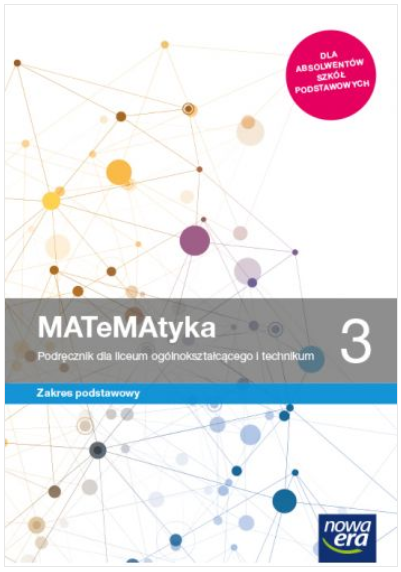 Wojciech Babiański, Lech Chańko, Joanna Czarnowska, Grzegorz Janocha, Jolanta WesołowskaNOWA ERAPODSTAWANOWA PODSTAWA PROGRAMOWA
971/3/2021religia„ Moje miejsce w Rodzinie”Ks. Jan Szpet,Danuta JackiewiczŚw. WojciechAZ-43-01/10-PO-1/14